SALIDAS GARANTIZADASSalidas Diarias excepto el Jueves(Del 01 de Abril, 2021 al 30 de Marzo, 2022)TARIFAS POR PERSONAHOTELES PREVISTOS o Similares   INCLUYE:- 4 Noches de Alojamiento y Desayuno en Estambul Según Categoría Elegida- 1 Noche de Alojamiento en régimen de Media Pensión en Ankara Hotel Categoría 4* - 2 Noches de Alojamiento en régimen de Media Pensión en Capadocia Hotel Categoría 4*- 1 Noches de Alojamiento en régimen de Media Pensión en Pamukkale Hotel Categoría 4*- 1 Noches de Alojamiento en régimen de Media Pensión en Izmir Hotel Categoría 4*- 1 Noches de Alojamiento en régimen de Media Pensión en Canakkale Hotel Categoría 4*- Traslados de llegada y salida con asistencia de habla hispana- Excursión en Estambul (Paseo en barco por el Bósforo – Bazar de las especias)- Guía profesional de habla hispana durante el Viaje- Entradas y visitas según el itinerario- Asistencia al viajero 24h/7 en español via (WhatsApp – Teléfono)  NO INCLUYE:- Excursiones Opcionales o gastos personales- propinas guía-conductor-maleteros, aprox., $ 40 usd por persona- Cualquier servicio no mencionado como incluidoTOURS OPCIONALESPRECIOS SUJETOS A CAMBIO SIN PREVIO AVISO Y SUJETO A DISPONIBILIDADCATEGORIAP.P EN DBLP.P EN TRPLSGLCAT (A)5*Estambul Cadena Internacinal - 5* Circuito$ 657.00$ 643.00$ 957.00CAT (B)                                                      4*Estambul Zona Taksim –4* Circuito$ 700.00$ 686.00$ 1,000.00CAT (C)                                                      5*Estambul Zona Taksim - 4* Circuito$ 814.00$ 800.00$ 1,143.00CIUDADCAT (A)CAT (B)CAT (C)ESTAMBULHotel Cadena Internacional-Doubletree Hilton piyalepasa 5*-Doubletree Hilton Topkapi 5*-Movenpick Golden horn 5*-Clarion golden horn 4*Hoteles Zona Taksim-Lares Park 4*-Eresin Taksim 4*-Avangrade Taksim 4*-Konak 4*Hoteles Zona Taksim Lujo-Barcelo 5*-The marmara 5*-Elite World 5*ANKARA-Anadolu Down Twon 4*-Bera 4*-Radisson Blue 4*-Anadolu Down Twon 4*-Bera 4*-Radisson Blue 4*-Anadolu Down Twon 4*-Bera 4*-Radisson Blue 4*CAPADOCIA-By Cappadocia 4*-Suhan 4*-Avrasya 4*-By Cappadocia 4*-Suhan 4*-Avrasya 4*-By Cappadocia 4*-Suhan 4*-Avrasya 4*PAMUKKALE-Colossae 4*-Lycus river 4*-Richmond 4*-Colossae 4*-Lycus river 4*-Richmond 4*-Colossae 4*-Lycus river 4*-Richmond 4*IZMIR-Hilon Garden inn 4*-Doubletree Hilton 4*-Ramada Plaza 4*-Hilon Garden inn 4*-Doubletree Hilton 4*-Ramada Plaza 4*-Hilon Garden inn 4*-Doubletree Hilton 4*-Ramada Plaza 4*CANAKKALE-Iris 4*-Akol 4*-Idakale 4*-Iris 4*-Akol 4*-Idakale 4*-Iris 4*-Akol 4*-Idakale 4*DESTINOEXCURSIONPRECIO NETOVisita Histórica con Almuerzo(Santa Sofia - Mezquita Azul - Palacio Topkapi - Gran Bazar -Almuerzo)$ 80 USDParte Asiatica con Almuerzo(Palacio beylerbey – Barrio Eyup – Café Pier Lotti – Almuerzo)$ 45 USDESTAMBULEstambul por la noche con Cena(Plaza Taksim – Barrio Ortakoy – Cena)$ 45 USDCena en Barco por el Bósforo con Espectáculo$ 70 USDTour de Compras(Visita de 3 horas a un Centro Comercial en Estambul Incluye: Traslados y acompañamiento)$ 45 USDSupl. Traslado Aeropuerto Asiático (SAW)$ 40 USDViaje en Globo (Variable)$ 230 USDCAPADOCIANoche Turca(Espectáculo de danzas típicas en restaurante cueva – Bebidas ilimitadas)$ 60 USDCiudad subterránea de Kaymakli$ 30 USDSupl. Hotel Cueva por 2 noches(Hotel Yunak Evleri o Similar)$ 200 USDKUSADASIDía Completo de Visita a la Isla Griega de Samos(pueblo de Karlovasi – antiguo centro de Karlovassia – pueblo de Kokkari)$ 160 USD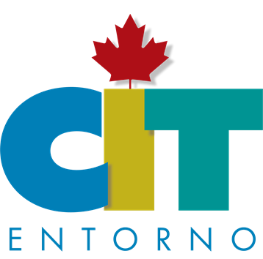 